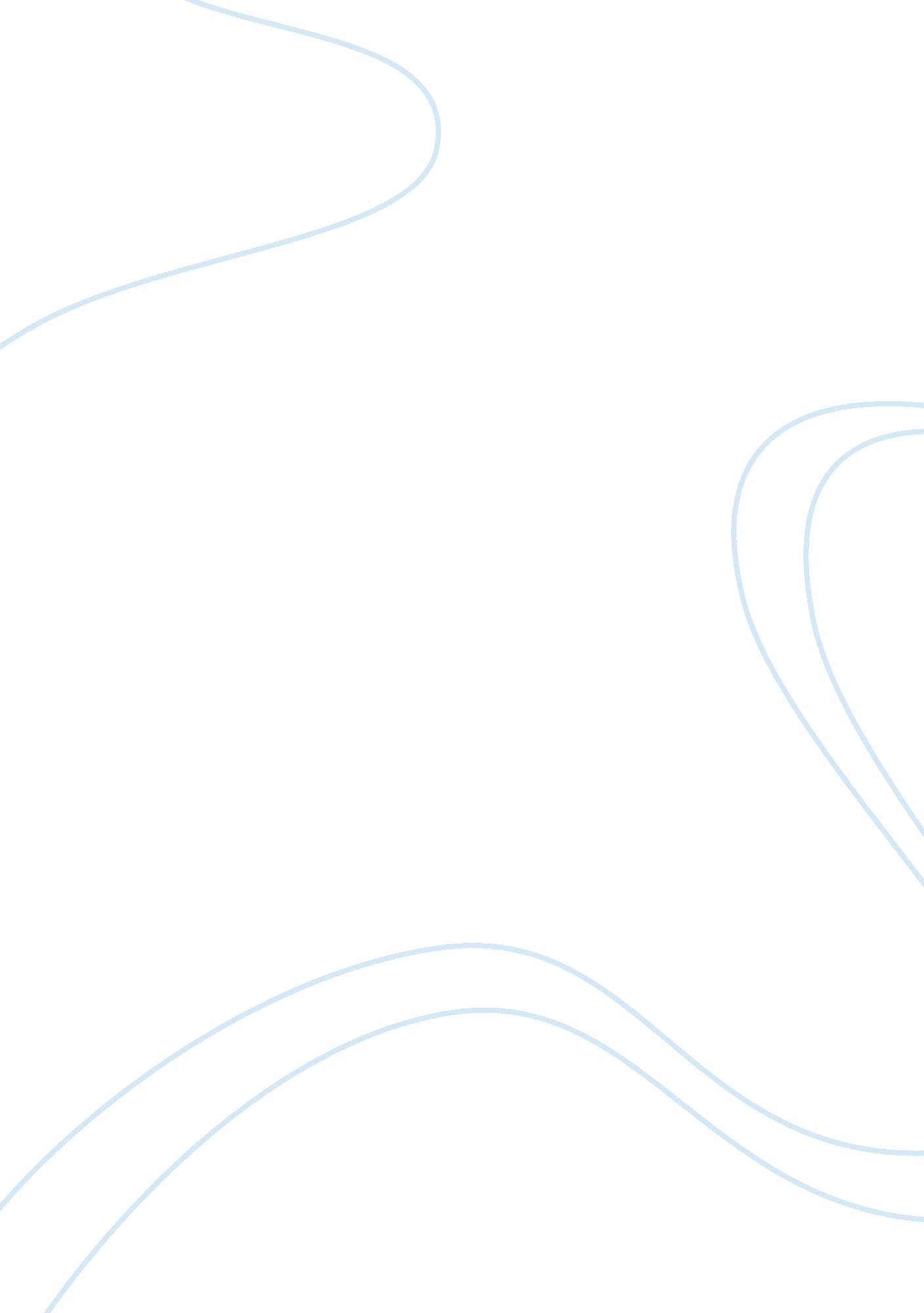 AdmissionHealth & Medicine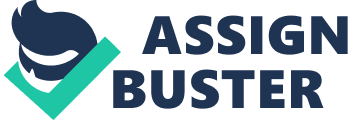 Admission Admission If I am accepted to Nova Southeastern (NSU) alongside other physical therapy schools, I would choose NSU for various reasons. The first and most important is the level of academic standards. NSU is renowned for its exclusive use of highly credentialed professors who conduct lectures and researches and have worked with professional therapy societies in the USA (NSU, 2014). There is no involvement of teaching assistants, and this is further enhanced by the small class sizes made up of students of diverse cultures. The US Department of Education acknowledges that NSU is the country’s most culturally diverse university, which offers students more than just academic learning. Within the campuses, libraries, classrooms and laboratories are equipped with facilities that fulfil state-of-the-art technology. In the final two years of their studies, students take part in a minimum of six experiences in clinical fieldwork (NSU, 2014). Through this, they are not only exposed to practical experience in building their skills, but also potential employers and the professional environment. Further, graduates have the opportunity to proceed to masters and doctoral degrees either at NSU or other institutions. A significant inspiration comes from the therapist that has been supervising my volunteer hours, who is also a graduate of NSU. Through his guidance and support throughout the volunteer hours, it is evident that NSU produces professionals who are passionate about their work. Apart from academics, NSU offers vibrant student and faculty life throughout its campuses which include cultural activities, professional and social events, fitness and wellness clubs and, more importantly, the National Collegiate Athletic Association (NCAA) athletics (NSU, 2014). 
References 
Nova Southeastern University (NSU). (2014). Why should you choose NSU? Retrieved from 
http://www. nova. edu/chcs/ot/why_nsu. html 